     Acer palmatum (Japon, Chine, Corée)	22.50 € à 150.00 €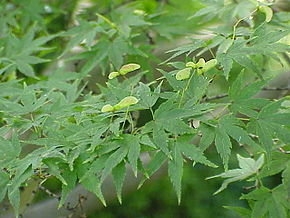 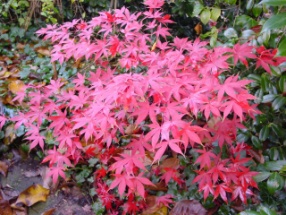 Erable du Japon aux nombreux cultivars, arbrisseau touffu aux petites feuilles découpées, belle couleur automnale.      Acer palmatum ‘Atropurpureum’ (Japon)	32.00 € à 70.00 €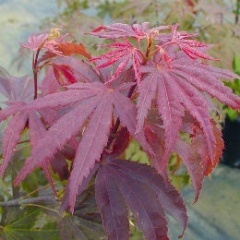 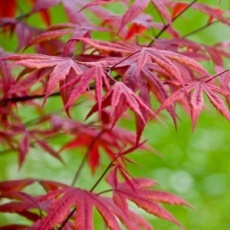 Feuillage pourpre durant tout l’été devenant orange à l’automne. Acer palmatum 'Aoyagi' (Japon, Chine, Corée)	32.00 € à 68.00 €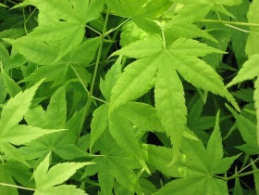 Branches jaune vert cru, feuilles jaune vert. Acer palmatum ‘Beni maiko’ (Japon, Chine, Corée)	32.00 € à 68.00 €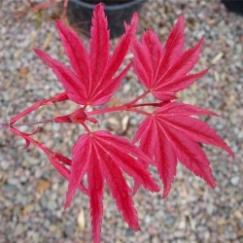 Petit feuillage brillant rose rouge puis rouge bronze à l’automne. Acer palmatum ‘Beni tsukasa’ (Japon, Chine, Corée)	32.00 € à 68.00 €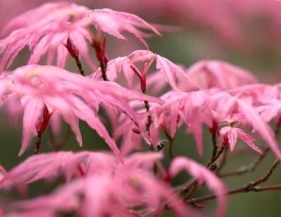 Feuillage rouge jaune vif, puis rose rouge. Acer palmatum ‘Bloodgood’ (Japon, Chine, Corée)	32.00 € à 68.00 €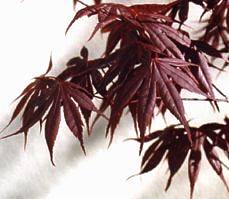 Feuillage rouge pourpre, fruits rouge sang, rouge en automne. Acer palmatum ‘Burgundy Lace’ (Japon, Chine)	32.00 € à 68.00 €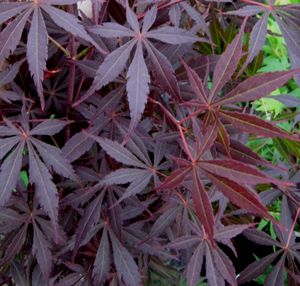 Jeunes branches pourpres, feuillage rouge violacé.    Acer palmatum ‘Butterfly’ (Japon, Chine)	32.00 € à 68.00 €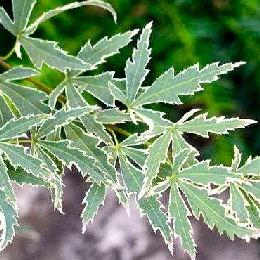 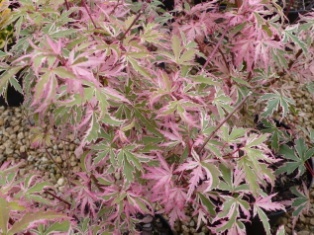 Panaché vert pâle et crème très léger, petit feuillage devenant rouge à l’automne.  Acer palmatum ‘Corallinum’ (Japon, Chine, Corée) 32.00 € à 68.00 €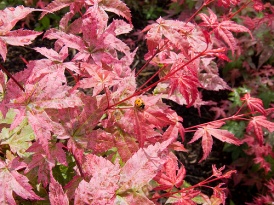 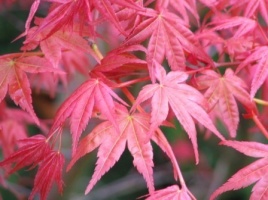 Variété de petit développement, recommandé pour faire des Bonzaï. Au printemps feuilles mouchetées rose crevette puis vert et passant au rouge à l’automne.   Acer palmatum ‘Deshojo’ (Japon, Chine, Corée)   		32.00 € à 68.00 €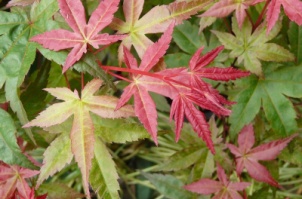 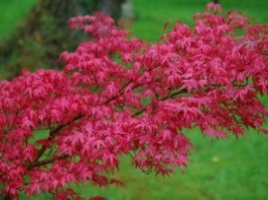 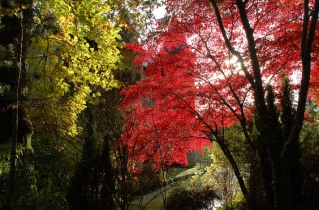 De taille moyenne assez érigé, cet érable japonais a la particularité de débourrer dans les tons superbes de rose et de doré devenant vert puis rouge sang à l’automne. Acer palmatum ‘Dissectum Atropurpureum’ (Japon, Chine, Corée)	32.00 € à 60.00 €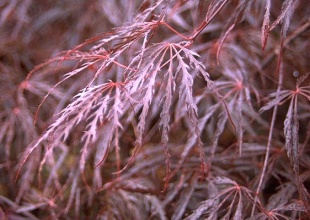 Feuillage pourpre, petite taille.   Acer palmatum ‘Dissectum Filigree’ (Japon, Chine, Corée) 32.00 € à 68.00 €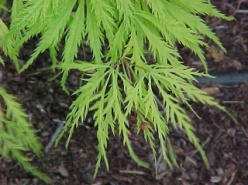 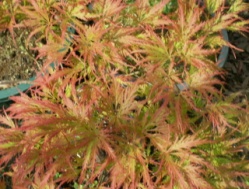 Vert cru, orange en automne.    Acer palmatum ‘Dissectum Garnet’ (Japon, Chine, Corée)    32.00 € à 68.00 €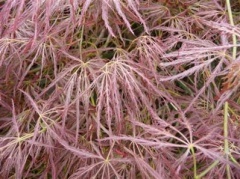 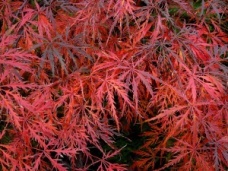 Rouge orange très vigoureux, grandes feuilles avec lobes fins découpés.     Acer palmatum ‘Dissectum Inaba shidare’ (Japon)  32.00 € à 68.00 €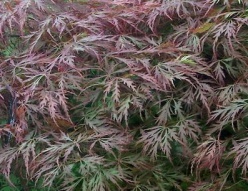 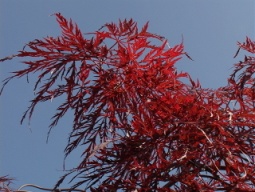 Rouge pourpre, en automne rouge vif, grandes feuilles avec tiges rouges.  Acer palmatum ‘Dissectum Ornatum’ (Japon, Chine, Corée)       32.00 € à 68.00 €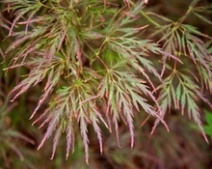 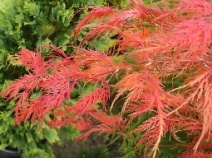 Feuilles bronze.   Acer palmatum ‘Dissectum Tamukeyama’ (Japon, Chine, Corée)  32.00 € à 68.00 €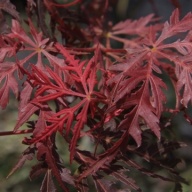 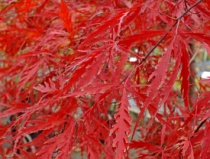 Feuilles juvéniles rouge vif puis pourpre.      Acer palmatum ‘Dissectum Viridis’ (Japon, Chine, Corée)	 26.00 € à 60.00 €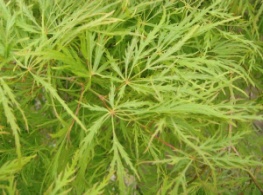 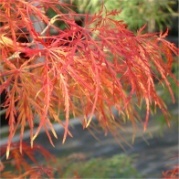 Feuilles très découpées, vertes, petite taille. Acer palmatum ‘Dissectum Tricolor’ (Japon, Chine, Corée)	32.00 € à 68.00 €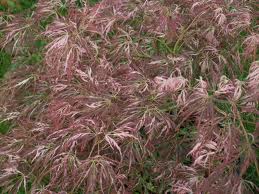 Feuilles fines, découpées, panachées, pousses roses.   Acer palmatum ‘Heptalobum Osakazuki’ (Japon, Chine, Corée)   32.00 € à 70.00 €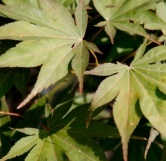 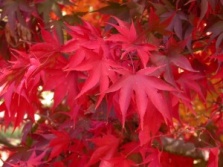 Feuillage vert très brillant puis orange vif à l’automne.     Acer palmatum ‘Higasayama’ (Japon, Chine, Corée)	  32.00 € à 70.00 €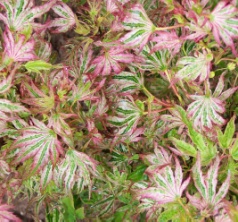 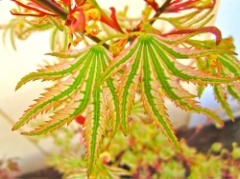 Bourgeons rouges et jaunes, spectaculaires.     Acer palmatum ‘Hogyoku’ (Japon, Chine, Corée)	 32.00 € à 70.00 €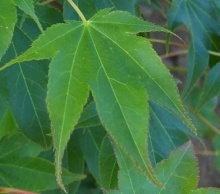 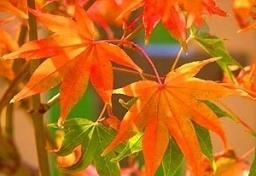 Vert vif en été, orange vif en automne.  Acer palmatum ‘Inaba Shidare’ (Japon, Chine)	32.00 € à 70.00 €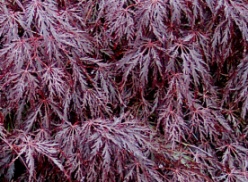 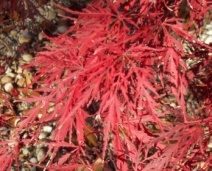 Très découpé petite taille, grandes feuilles, pourpre, et orange vif  à l’automne. Acer palmatum ‘Kagero’ (Japon, Chine, Corée)	32.00 € à 70.00 €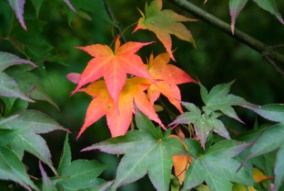 Feuillage panaché de jaune.      Acer palmatum ‘Kagiri Nishiki’ (Japon, Chine)	32.00 € à 70.00 €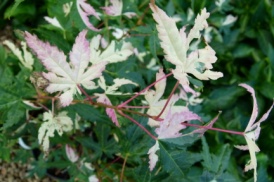 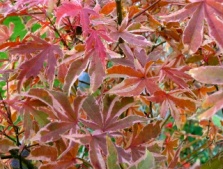 Feuilles marginées de rose, feuillage vert pâle.      Acer palmatum ‘Karasugawa’ (Japon)	32.00 € à 70.00 € 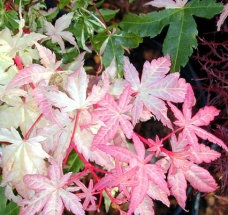 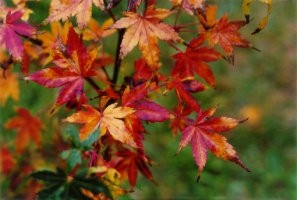 Jeunes pousses et tiges rose lumineux, feuille à 5 ou 7 lobes. Acer palmatum linearilobum ‘Atrolineare’ (Japon)	32.00 € à 70.00 €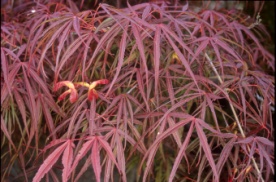 Feuilles découpées fines et linéaires, lobes dentelés.     Acer palmatum ‘Lutescens’ (Japon, Chine, Corée)	32.00 € à 70.00 €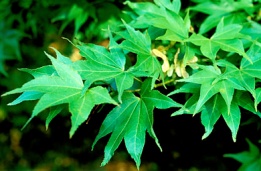 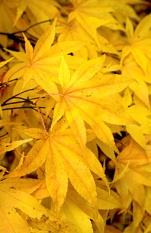 Feuillage vert virant au jaune clair à l'automne.      Acer palmatum ‘Moon Fire’ (Japon, Chine, Corée	32.00 € à 70.00 €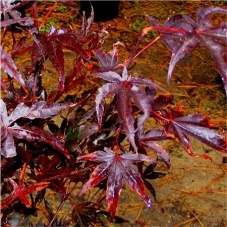 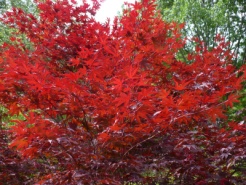 Très beau rouge pourpre presque noir.     Acer palmatum ‘Nicholsonii’ (Japon, Chine, Corée) 38.00 € à 65.55 €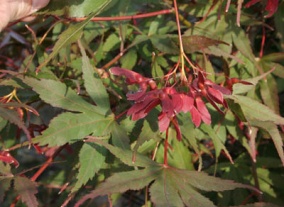 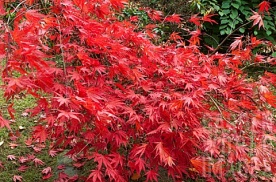 Très belle couleur rouge à l’automne.Fruits rouge      Acer palmatum ‘Orange dream’ (Japon, Chine, Corée)    32.00 €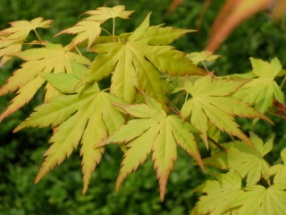 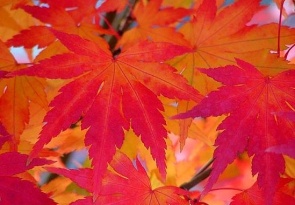 Trés belle coloration jaune orangé au printemps puis orange flamboyant à l'automne. Bonne vigueur. 2 x 2m  Acer palmatum ‘Orido nishiki’ (Japon, Chine, Corée)	32.00 € à 70.00 €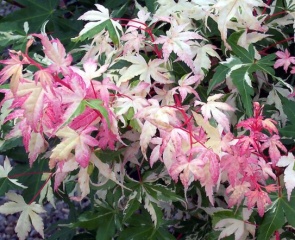 Rose crevette, puis panaché vert et blanc. Acer palmatum ‘Oshio beni’ (japon, Chine, Corée)	32.00 € à 70.00 €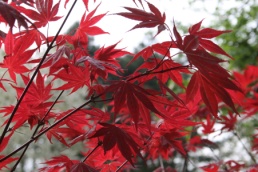 Orange pourpre, puis rouge pourpre. Acer palmatum ‘Red Pygmy’ (Japon, Chine	32.00 € à 70.00 €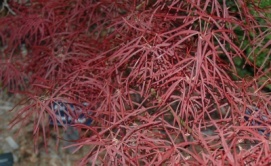 Feuillage linéaire, rouge pourpre, moins de  de haut. Acer palmatum ‘Reticulatum green’ (Japon)	32.00 € à 70.00 €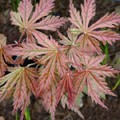 Nervures vertes et intérieur des feuilles vert jaune.     Acer palmatum ‘Seiryu’ (Japon, Chine, Corée)	32.00 € à 70.00 €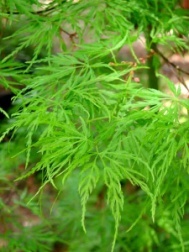 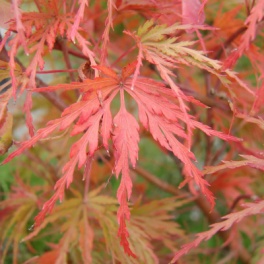 Cultivar vert vif, au feuillage finement découpé, port souple, automne : coloration rouge.      Acer palmatum ‘Senkaki’ (Japon, Chine, Corée)	32.00 € à 70.00 €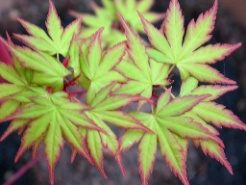 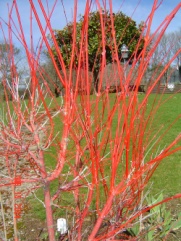 Bois rouge corail, feuillage jaune en automne.      Acer palmatum ‘Sagara nishiki’ (Japon, Chine, Corée)  32.00 € à 70.00 €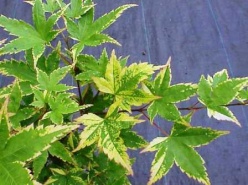 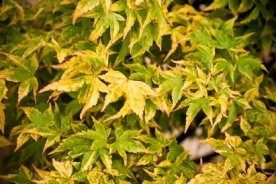 Feuillage vert lumineux, panaché jaune pâle.      Acer palmatum ‘Shishigashira’ (Japon, Chine, Corée)        32.00 € à 70.00 €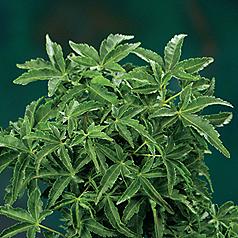 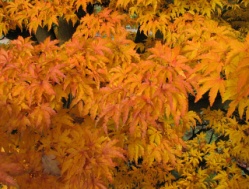 Arbuste à port pyramidal, pousse lente, feuillage crispé vert foncé. Acer palmatum ‘Tsukushigata’ (Japon, Chine, Corée)	32.00 € à 70.00 €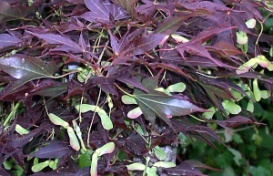 Feuilles rouge sombre presque noir. Acer palmatum 'Ueno Yama' 					        30.00 €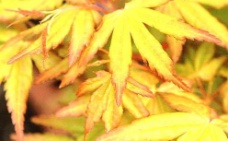 Feuillage de printemps orangé brillant, vert clair en été, orange et jaune en automne Acer palmatum ‘Villa taranto’ (Japon, Chine, Corée)	32.00 € à 70.00 €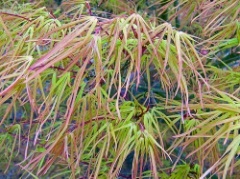 Vert et pourpre, très beau. Acer palmatum ‘Volubile’ (Japon, Chine, Corée)	32.00 € à 70.00 €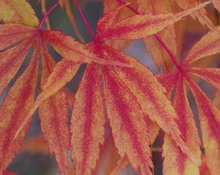 Automne : du jaune au rose au rouge feu.